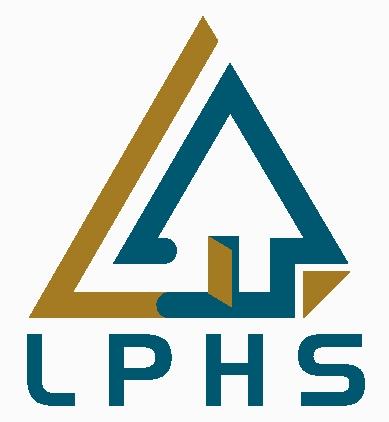 BORANG PERMOHONAN KELULUSAN SURAT JAMINAN BAGI KEMUDAHAN PERUBATAN DI INSTITUT JANTUNG NEGARA (IJN)( Rujukan : Berdasarkan Pekeliling Perkhidmatan Bilangan 21 Tahun 2009  dan  Surat Pekeliling Perkhidmatan  Bilangan 1 Tahun 2017 )ARAHAN : i.  Maklumat hendaklah dilengkapkan dengan jelas dan menggunakan HURUF BESAR                   ii. Setiap permohonan perlu dilampirkan dengan dokumen sokonganBahagian A i) Butiran Diri Pegawai   Nama            :	   No. K/P         : 	   Jawatan        : 	   Gred             : 	ii) Butiran Diri Pesakit (sekiranya pesakit bukan pegawai)    Nama                                : 	    No. K/P                             : 	    Perhubungan Keluarga     : 	iii) Jenis RawatanInpatientJenis Pembedahan/ Rawatan 	: Anggaran Kos          		: RMOutpatientJenis  Rawatan (Tandakan yang berkenaan)                  Pharmacy                         - Maksimum RM3,000.00		       Laboratory Charges          - Maksimum RM1,000.00			       Radiology                          - Maksimum RM5,000.00				       Lain- Lain Jenis Rawatan  - Maksimum RM1,000.00 	       *Termasuk Doctor ChargesAnggaran Kos (SILA JUMLAHKAN)	:RM